國立基隆女子高級中學110學年度第二學期教務處期末通報   【教師版】 111.06.24◎本學期即將結束，敬請各位教師配合以下注意事項，教務處全體同仁感謝您的支持與協助！【教學組】1.110學年度第二學期授課至111年6月30日止，各科進度務請於規定時間內講授完畢。2.請尚未繳交公開授課紀錄檔老師將電子檔寄至klgsh211@gml.klgsh.kl.edu.tw。3.暑假自111年7月1日(五)至8月29日(一)止，共60天。暑假教師備課日預訂於111年8月29日(一)實施，111學年度第一學期開學日為8月30日(二)，請各班導師協助提醒同學確認及完成暑期作業及後續之考試。4.111年高二、高三暑期輔導課程訂於7月25日起至8月19日止，共計四週；111年高一新生暑期輔導訂於8月10日至8月19日止，共計二週。暑期課表擬於111年7月22日(五)前公布於本校網頁。若需調動課表的老師，請自行協商互調，並至教務處登記。課表異動登記起迄時間：自111年7月25日(一)8時至7月26日（二）15時止，異動後新課表自8月1日（一）起適用。暑假僅為四週課程，若非必要，建請各位老師盡可能不異動課程，感謝各位老師。暑期課輔上課教師以安排開學後該班之授課教師為原則，老師若無法上課，請以簽呈提出申請。5.高一新生於各階段入學報到同時進行本土語文選課，並依學生選課結果分組跑班；同時鼓勵校內老師多加參與相關本土與研習及認證考試，成為具有合格資格之本土語老師。6.高一新生和高二、高三多元選修學生選填預計日程如下，請各年級導師協助提醒學生：  (1)高三：7月18日前上網公告高三作業流程，7月21日至7月27日進行網路選填。  (2)高二：7月25日前上網公告高二作業流程，7月28日至8月3日進行網路選填。  (3)高一：8月8日前上網公告高一作業流程，8月11日至8月17日進行網路選填。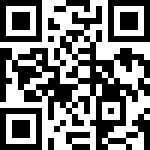 多元選修課程介紹 (途徑：學校網頁→行政單位→教務處→教學組→多元選修→111學年度)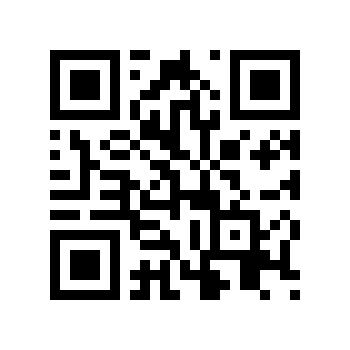 多元選修選課網址 (途徑：學校網頁→行政單位→教務處→教務處課表→多元選課)7.高一新生和高二、高三彈性學習(充實、補強、自主學習、選手培訓)學生選填預計日程如下，請各年級導師協助提醒學生：  (1)高三：7月25日前上網公告作業流程，7月28日至7月31日進行網路選填。  (2)高二：8月1日前上網公告作業流程，8月4日至8月7日進行網路選填。  (3)高一：8月10日前上網公告作業流程，8月12日至8月15日進行網路選填。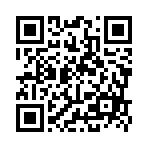 高三彈性學習選課網址https://forms.gle/Pt9SUgLuewrsfZpq9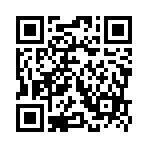 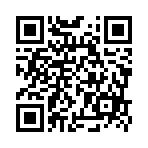 高二普通班、體育班彈性學習選課網址        高二數理科技實驗班彈性學習選課網址https://forms.gle/ts5WMjc82mJdTu8N7       https://forms.gle/jLgWSQADUhQex3q16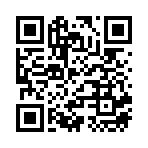 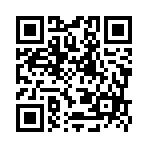 高一普通班、體育班彈性學習選課網址        高一數理科技實驗班彈性學習選課網址https://forms.gle/x8tHJPgc51DAKsjn7       https://forms.gle/x8tHJPgc51DAKsjn78.如有班級學生或家長向導師反映任課教師教學相關問題時，請導師務必於第一時間知會任課教師妥為處置，如需協助亦請告知相關處室處理。9.111學年教師任教年級暫定於7月15日(五)前公告於網頁，以利教師備課。111學年度第一學期課表擬於111年8月29日(一)前公布於本校網頁，教師如因故需異動課表，請確實依本校排課實施要點相關規定辦理(調整後課表不得有三個以上的半天(連4節)均無課務)。上學期課表調動登記自111年8月30日(二)8時至111年9月1日(四)12時截止，111年9月5日(一)起依新課表上課。日後如因故需調動課表者，仍請須先報經同意後方可調動，以免影響正常調代課作業。10.凡因事、病假缺課教師務請於盡量於事前安排補課，並依規定填寫調代補課單交教務處教學組存查。如需利用自習課或早自習補課者，請事先徵得學生同意，以早自習補課2次滿50分鐘折算1節課。請各班導師協助督促學藝股長確實填寫紀錄教室日誌。11.請導師或任課老師多提醒及鼓勵有「多科不及格、1/2學分數不及格、學年成績平均不及格」之虞的學生，學校於各學期間開設學習扶助計畫，可鼓勵學生成績於後35％的學生報名參加，並與學生家長聯繫表達關懷。12.111年9月6日(二)舉行111學年第1學期第一次教務會議暨學科召集人會議，111學年第1學期各學科第一次教學研究會時間暫定如下：13.111年各年級各科暑假作業規定如下：【註冊組】1.110 學年度第 2 學期高一、高二第三次段考及學期總成績 (1)7/3(日)24:00以前，老師輸入完第三次月考成績 (2)7/4(一)-7/5(二)註冊組完成第二次月考成績對比 (3)7/6(三)-7/7(四)老師完成學期成績輸入   A.請老師將學期各項成績線上登錄→結算學期總成績登錄完畢→A4 直式列印紙本學期總成績加 簽名或蓋章→送交註冊組各年級聯絡人，以利日後學生複查成績。   B.學期成績紙本成績單或電子檔繳交期限為 7/8（五），請繳至各年級承辦人。 高一承辦人：林小姐（分機 221，信箱 klgsh221@gml.klgsh.kl.edu.tw），高二承辦人：白小姐（分機 222，信箱 klgsh222@gml.klgsh.kl.edu.tw）   C. 高一高二【多元課程】及 115/215 的【專項戰術】的成績，只需要輸入總成績，不要按計算，直接按回存。   D. 身心障礙學生成績計算，請依照 IEP 中之評量標準進行評分，並於期末總成績的紙本上進行手寫成績和簽名。   E. 下載電子檔（PDF）步驟（開學後請至承辦人處補簽名）： ⊙登入成績系統後左邊校務行政系統。 ⊙點「列印記分冊」。 ⊙打開成績登記表按滑鼠右鍵「列印」，印表機選「另存 PDF 檔」。 ⊙mail 至各年級承辦人公務信箱，並打電話確認。  (4)7/8(五)-7/11(一)學生線上確認成績2.7/27 中午 12 點以前，繳交補考(含藝能科)成績。補考成績結果請以 A4 直式印出並簽名，請標示:科目，學號，班級、座號、姓名、分數（及格以 60 登記，60 以下請寫實際分數），若於 7/27(五)12:00 以前無法繳交紙本成績單簽名，可先寄到各承辦人信箱，並於開學補簽。感謝您的協助。 3.本校於107學年度第1學期第1次多元選修課程任課教師課程研商會議紀錄中，討論到多元選修課程學期成績評定事宜。因為多元選修課程為必選課程，又各課程屬性不同，有自然類別、語文類別等，易造成學期成績評分高低不同。因此建議多元選修及加深加廣選修之跑班課程，學期成績評定之班級平均分數，以落在75-85分之間為原則，惟表現特殊者(特優或特差)可依此範圍再行酌以加減分。4.請教師將於 7/29(五)23:59以前完成110學年度第2學期學習歷程檔案系統認證。(學生一定要在上傳截止時間7/26(二)23:59以前，上傳修改的檔案。)5.本學期新生各項管道時間，因為會考補考，修改為: 完免6/23(四)報到，優免6/28(二)報到，大免及體育班特招7/21(四)報到，續招8/9(二)~8/19(五)進行招生。【設備組】1.請導師協助督促及提醒總務股長負責做好教室各項教學設備的管理維護，並於學期末確實清點借用之各項教學設備後繳至科學館設備組，請利用期末考週6/24~29午休或打掃時間歸還。需繳回教學設備計有：(1)CD手提音響、(2)麥克風(含線)、(3)單槍線、(4)音源線、(5)HDMI線(2-5項需收於班級夾鏈袋裡)，依各班借用教學物品。2.110學年度於設備組短期借用物品者，請於111年7月8日(五)前歸還至設備組，以利設備組清點維護。3.教師筆電借用登記：  (1)符合借用資格續借：請在111年8月1日(一)~9月12日(一)至科學館設備組更換填寫111學年度筆電申請表。  (2)登記新年度借用需求：請在111年8月1日(一)~9月2日(五)至科學館設備組更換填寫111學年度筆電申請表。  (3)不符借用資格催還 : 因設備組目前長借筆電已全數借出，故原110學年度借用同仁若因資格改變，不符合續借條件，請自行繳回筆電。設備組將自8/29開始，視新年度借用需求催還筆電，請同仁配合規定，感謝。4.需提前於暑期輔導用書之學科已於教科書採購委員會討論，將於111年7月25日(一)發書，其餘全校教科書將於111年8月30日(二)開學第一天上午發書，屆時請各班導師及任課教師協助相關事宜：  (1)高三：國文第五冊、英文第五冊、選修物理Ⅰ、選修物理Ⅲ、選修化學Ⅲ、選修生物Ⅰ、選修地科-天文大氣海洋。  (2)高二：國文第三冊、數學第三冊(A、B)、選修物理Ⅰ、選修化學Ⅰ、選修生物Ⅲ、生物(215)、地科(215)。  (3)高一：國英數銜接教材(8/8新生輔導)5.教師辦公室異動登記，請即日起到8月19日(五)至教務處設備組登記。請各辦公室室長於開學後確定辦公室實際座位配置後，如有變更異動請盡速告知設備組，以利後續相關訊息之傳遞與公告。【試務組】1.110學年第二學期高一高二補考於111年7月18日(一)、7月19日（二）舉行，每科考試時間為50分鐘，考試地點及日程表將於111年7月15日(五)17:00前公告於學校網站。藝能科補考同學請於111年7月26日(二)前自行找任課老師補考。各科補考成績(含藝能科等非考科)請於7月27日(三)中午前提供註冊組。  ※補考範圍如下2.111學年高三第一次學測模擬考於111年8月1日(一)、8月2日(二)舉行。  ※各次模考範圍如下3.111學年高二複習考於111年8月31日(三)舉行  ※日程表及範圍：備註：社會採歷史、地理合科模式辦理。4.有關110學年第2學期重修班開課事宜：  (1)111年7月25日(一)發放重修班意願調查：「重修意願調查表」請至學校首頁下載，或至教務處索取，填寫後請於111年8月3日(三)中午12：00前，以班級為單位繳至教務處試務組。(若有同學未參加暑輔，請學藝股長務必協助轉達報名事宜，並協助填寫報名表。)  (2)視報名情況調整上課日期及時數，111年8月9日（二）前公佈重修班日期及上課時數，每科開課前一天公告重修編班及上課地點，請同學至學校首頁查看公告。  (3)請任課老師確實依公告時間上課，切勿更動上課時間地點。上課時請確實點名登錄出缺情形，並於放學前監督學生整理教室環境及關閉教室電源。如重修班上課教師無法上課者，請務必先告知試務組後再行找人代課或調課，以免教師人力調派出現問題。惟因故須調課時，務必告知所有上課同學且同學均能配合調課時間出席上課，以免影響學生權益。5.111學年度英文單字比賽校內初賽：高三預定於111年9月6日(二)舉行，競賽資訊於暑假期間公告於本校網頁最新消息。6.學校重要活動及訊息將公告於本校網頁最新消息，提醒同學暑假期間仍須隨時上網查詢，以確保個人權益及掌握相關資訊。科目英文藝能自然社會數學國文時間9月12日星期(一)12:00～14:009月13日星期(二)10:00～12:009月13日星期(二)12:00～14:009月14日星期(三)10:00～12:009月14日星期(三)12:00～14:009月15日星期(四)12:00～14:00地點圖書館二樓人文講堂科一會議室科一會議室圖書館二樓人文講堂數學科教室圖書館二樓人文講堂高一高二高三☆國文科：讀書心得一篇，請依照中學生網站讀書心得比賽格式書寫，（可參考文化部中小學生優良圖書書單選介https://book.moc.gov.tw/book/）。備註：請用word繕打，12號字新細明體。高一國文銜接教材(高一新生暑期輔導課時發放)☆英文科：國中英文1200單字（檔案可於本校新生專區中下載，開學後會有考試）ABC雜誌7月份(優免及大免報到，以及新生訓練時，會請廠商現場設攤販售，一本一百元)。高一英文銜接教材。(於新生訓練時發放。請於開學前完成教材內題目之書寫，於開學時繳交給各班任課教師。)☆數學科：高一數學銜接教材。(高一新生暑期輔導課時發放)數學科推薦閱讀書單【女數學家列傳】【女數學家傳奇】【回到起初】☆歷史科：由各班任課老師自訂。☆地理科:繪製A4大小台灣各縣市行政區分布圖1張(要畫各縣市行政區界，須具21°、22°、23°、24°、25°等五條緯線與120°、121°、122°等三條經線)☆自然科：請參考新北市科普閱讀創作網科普，至『科普文件下載』區，下載文章進行閱讀。網址：https://science.ntpc.edu.tw/Pss/Center/Default.aspx☆國文科：讀書心得一篇，請依照中學生網站讀書心得比賽格式書寫，（可參考文化部中小學生優良圖書書單選介https://book.moc.gov.tw/book/）。備註：請用word繕打，12號字新細明體。☆英文科： 暑假作業暨開學複習考範圍：①第二冊課本詳讀課文共6課以及第二冊單字、片語(全)②《英語核心字彙完全攻略》 (Part I Basic, 共17 units)③ 7月份 Live 雜誌（全）＊請於暑輔時攜帶第二冊課本、《英語核心字彙完全攻略》及7月份Live雜誌☆數學科：暑假作業佔開學複習考命題比例70%、其他30%☆歷史科:由各班任課老師自訂。☆地理科:複習地理第1冊。☆公民科:由各班任課老師自訂。☆物理科:由各班任課老師自訂。☆化學科:由各班任課老師自訂。☆生物科:由各班任課老師自訂。☆地球科學:由各班任課老師自訂。☆國文科：由各班任課老師自訂。☆英文科：由各班任課老師自訂。☆數學科：由各班任課老師自訂。☆歷史科:由各班任課老師自訂。☆地理科:由各班任課老師自訂。☆公民科:由各班任課老師自訂。☆物理科:由各班任課老師自訂。☆化學科:由各班任課老師自訂。☆生物科:由各班任課老師自訂。☆地球科學:由各班任課老師自訂。科目高一高二國文第2冊L1.3.5.6.7.8.10同期末考英文詳讀6課1、2、4、5、7、8第三次段考卷(全部選擇題)B4L6~9 學習卷(單字)數學同期末考同期末考歷史同期末考地理同期末考同期末考公民同期末考物理三次段考考卷同期末考化學化學(全)同期末考生物1-1～3-2三次段考範圍地科同期末考國防同期末考健護同期末考111年8月1日(一)111年8月1日(一)111年8月2日(二)111年8月2日(二)上午08：30～10：10英文08：30～10：10數學上午10：30～12：00國語文綜合能力測驗10：30～12：00國語文寫作能力測驗下午13：00～14：50自然13：00～14：50社會下午15：05～15：50英聽附註：考試開始20分鐘後不得入場，入場後至考試開始60分鐘內不得離場。考試開始鈴響時，即可開始作答；考試結束鈴響畢，應即停止作答。英聽(英語聽力模擬測驗)為加考項目。附註：考試開始20分鐘後不得入場，入場後至考試開始60分鐘內不得離場。考試開始鈴響時，即可開始作答；考試結束鈴響畢，應即停止作答。英聽(英語聽力模擬測驗)為加考項目。附註：考試開始20分鐘後不得入場，入場後至考試開始60分鐘內不得離場。考試開始鈴響時，即可開始作答；考試結束鈴響畢，應即停止作答。英聽(英語聽力模擬測驗)為加考項目。附註：考試開始20分鐘後不得入場，入場後至考試開始60分鐘內不得離場。考試開始鈴響時，即可開始作答；考試結束鈴響畢，應即停止作答。英聽(英語聽力模擬測驗)為加考項目。附註：考試開始20分鐘後不得入場，入場後至考試開始60分鐘內不得離場。考試開始鈴響時，即可開始作答；考試結束鈴響畢，應即停止作答。英聽(英語聽力模擬測驗)為加考項目。   日期 科目   日期 科目全國聯合模考新北基聯合模考新北基聯合模考新北基聯合模考   日期 科目   日期 科目第一次(E1)第二次(E2)第三次(E3)第四次(E4)   日期 科目   日期 科目111年8月1、2日（一、二）111年9月5、6日    （一、二）111年11月1、2日（二、三）111年12月14、15日（三、四）國　文國語文綜合測驗第一～二冊第一～三冊第一～四冊學科能力測驗考試範圍國　文寫作2大題2大題2大題學科能力測驗考試範圍英　文英　文第一～二冊第一～三冊第一～四冊學科能力測驗考試範圍數學Ａ數學Ａ第一冊(數A、數B不分卷)第一～二冊(數A、數B不分卷)第一～二冊數Ａ第三冊學科能力測驗考試範圍數學Ｂ數學Ｂ第一冊(數A、數B不分卷)第一～二冊(數A、數B不分卷)第一～二冊數Ｂ第三冊學科能力測驗考試範圍自然科物 理物理(全)上半冊物理(全)上半冊物理(全)［含探究與實作］學科能力測驗考試範圍自然科化 學化學(全)上半冊化學(全)上半冊化學(全)［含探究與實作］學科能力測驗考試範圍自然科生 物生物(全)上半冊生物(全)上半冊生物(全) ［含探究與實作］學科能力測驗考試範圍自然科地 科地科(全)上半冊地科(全)上半冊地科(全)［含探究與實作］學科能力測驗考試範圍社會科歷 史第一冊第一～二冊第一～三冊學科能力測驗考試範圍社會科地 理第一冊第一～二冊第一～三冊學科能力測驗考試範圍社會科公民與社會社會政治社會政治＋法律第一～三冊學科能力測驗考試範圍附註每次考試均配合大考中心命題方式舉行，每科配分比例比照大考中心作業。各科選擇部分，一律採電腦閱卷作業；非選擇題部分，採線上人工閱卷。每次考試均配合大考中心命題方式舉行，每科配分比例比照大考中心作業。各科選擇部分，一律採電腦閱卷作業；非選擇題部分，採線上人工閱卷。每次考試均配合大考中心命題方式舉行，每科配分比例比照大考中心作業。各科選擇部分，一律採電腦閱卷作業；非選擇題部分，採線上人工閱卷。每次考試均配合大考中心命題方式舉行，每科配分比例比照大考中心作業。各科選擇部分，一律採電腦閱卷作業；非選擇題部分，採線上人工閱卷。每次考試均配合大考中心命題方式舉行，每科配分比例比照大考中心作業。各科選擇部分，一律採電腦閱卷作業；非選擇題部分，採線上人工閱卷。考試科目考試時間考試科目考試時間8/31（三）8/31（三）範圍上午08:20～09:40 (80分)英文(含單字大賽)英文(含單字大賽)①第二冊課本詳讀課文共6課以及第二冊單字、片語(全)②《英語核心字彙完全攻略》 (Ch.1-3, 共13 units)③ 7月份 Live 雜誌（全）上午10:20～11:40 (80分)數學數學第二冊(全），暑假作業佔70%下午13:10～14:10 (60分)國文國文第二冊課本全下午14:30～15:50 (80分)正常上課(理工、生醫)社會(文法商A、B)歷史:第二冊全地理:第一冊全